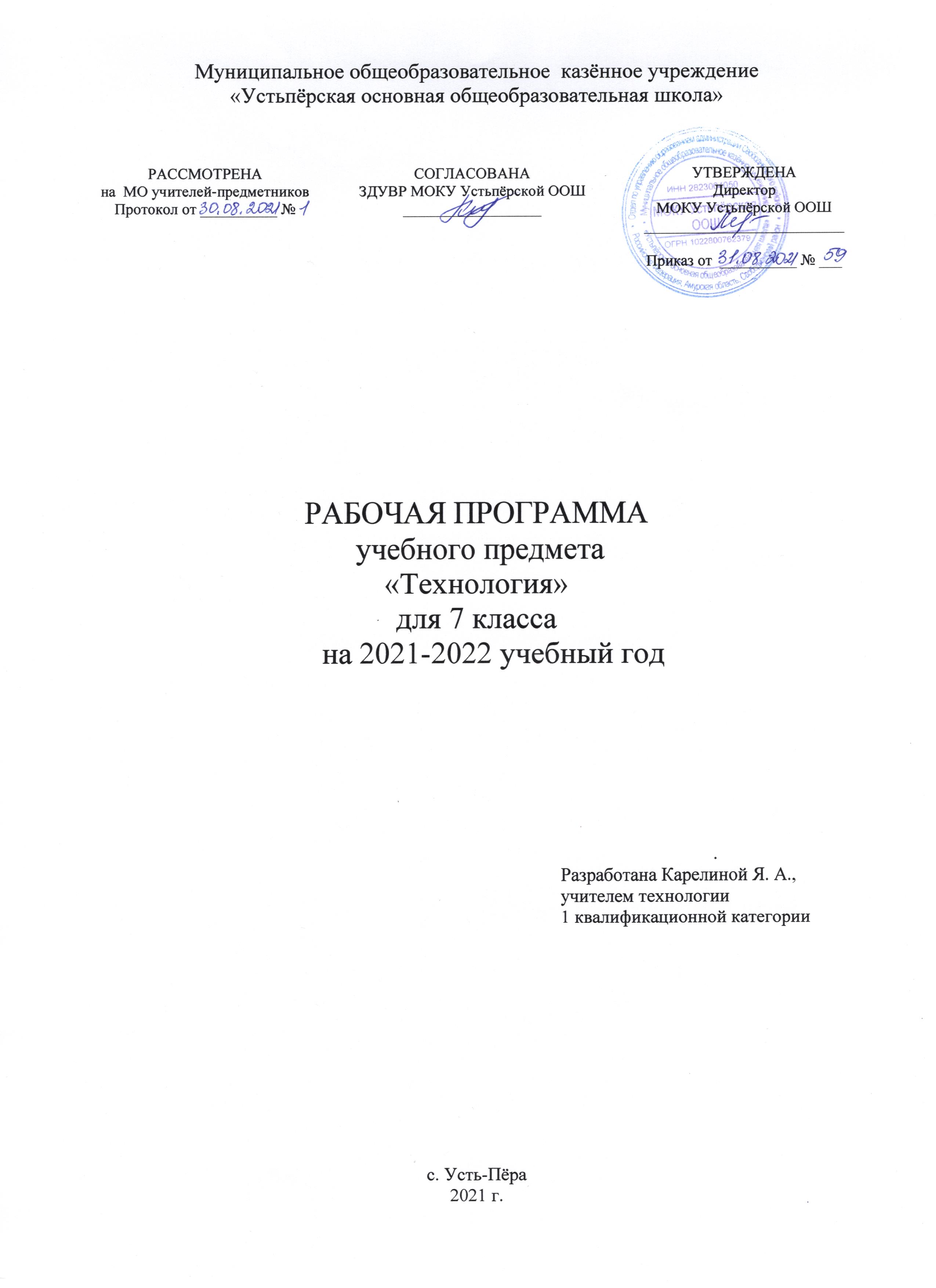 Пояснительная запискаРабочая программа по учебному предмету "Технология" в 7 классе разработана на основе Примерной рабочей программы Технология. Примерные рабочие программы. Предметная линия учебников В. М. Казакевича и др. 5—9 классы : учеб. пособие для общеобразоват. организаций / В. М. Казакевич, Г. В. Пичугина, Г. Ю. Семёнова. — М. : Просвещение, 2020, а также методических рекомендаций Технология, 5 – 9 классы, : учеб. пособие для общеобразоват. организаций / В. М. Казакевич, Г. В. Пичугина, Г. Ю. Семёнова. — М. : Просвещение, 2021, соответствующих требованиям Федерального государственного образовательного стандарта основного общего образования и Примерной программы основного общего образования по технологии.    Целями изучения учебного предмета «Технология» в системе основного общего образования являются: · формирование представлений о сущности современных материальных, информационных и гуманитарных технологий и перспектив их развития; · обеспечение понимания обучающимися роли техники и технологий для прогрессивного развития общества; · формирование целостного представления о техносфере, сущности технологической культуры и культуры труда; · уяснение социальных и экологических последствий развития технологий промышленного и сельскохозяйственного производства, энергетики и транспорта; · освоение технологического подхода как универсального алгоритма преобразующей и созидательной деятельности; · формирование проектно-технологического мышления обучающихся; · овладение методами учебно-исследовательской и проектной деятельности, решения творческих задач, моделирования, конструирования и эстетического оформления изделий, обеспечения сохранности продуктов труда; · овладение средствами и формами графического отображения объектов или процессов, правилами выполнения графической документации; · овладение базовыми приёмами ручного и механизированного труда с использованием распространённых инструментов, механизмов и машин, способами управления отдельными видами бытовой техники; · формирование умений устанавливать взаимосвязь знаний по разным учебным предметам для решения прикладных учебных задач; · развитие умений применять технологии представления, преобразования и использования информации, оценивать возможности и области применения средств и инструментов информационно-коммуникационных технологий (ИКТ) в современном производстве или сфере обслуживания; · развитие у учащихся познавательных интересов, технологической грамотности, критического и креативного мышления, пространственного воображения, интеллектуальных, творческих, коммуникативных и организаторских способностей; · воспитание трудолюбия, бережливости, аккуратности, целеустремлённости, предприимчивости, ответственности за результаты своей деятельности, уважительного отношения к людям различных профессий и результатам их труда;       Учебно-методическое обеспечение образовательного процесса:- учебник Технология. 7 класс: учеб. для общеобразоват. организаций / В.М.Казакевич и др.; под ред. В.М.Казакевича. – М.: Просвещение, 2021Базисный учебный план образовательного учреждения на этапе основного общего образования должен включать для обязательного изучения направления образовательной области «Технология» в 5-8 классах по 2 ч в неделю (68 ч), в 8-9 классе – 1 ч в неделю (34 ч), в рабочей программе Технология на изучение курса также отводится в 7 классе 68 ч, поэтому в данную программу изменений не внесено.Требования к результатам обучения и освоения содержания курсаПрограмма курса предполагает достижение следующих личностных, метапредметных и предметных результатов. Личностные результаты: — познавательные интересы и творческая активность в области предметной технологической деятельности; — желание учиться и трудиться на производстве для удовлетворения текущих и перспективных потребностей; — трудолюбие и ответственность за качество своей деятельности; — умение пользоваться правилами научной организации умственного и физического труда; — самооценка своих умственных и физических способностей для труда в различных сферах с позиций будущей социализации; — умение планировать образовательную и профессиональную карьеры; — осознание необходимости общественно полезного труда как условия безопасной и эффективной социализации; — бережное отношение к природным и хозяйственным ресурсам; — технико-технологическое и экономическое мышление и его использование при организации своей деятельности. Метапредметные результаты  — умение планировать процесс созидательной и познавательной деятельности; — умение выбирать оптимальные способы решения учебной или трудовой задачи на основе заданных алгоритмов; — творческий подход к решению учебных и практических задач при моделировании изделия или в ходе технологического процесса; — самостоятельность в учебной и познавательно-трудовой деятельности; — способность моделировать планируемые процессы и объекты; — умение аргументировать свои решения и формулировать выводы; — способность отображать в адекватной задачам форме результаты своей деятельности; — умение выбирать и использовать источники информации для подкрепления познавательной и созидательной деятельности; — умение организовывать эффективную коммуникацию в совместной деятельности с другими её участниками; — умение соотносить свой вклад с вкладом других участников в общую деятельность при решении задач коллектива; — способность оценивать свою деятельность с точки зрения нравственных, правовых норм, эстетических ценностей по принятым в обществе и коллективе требованиям и принципам; — умение обосновывать пути и средства устранения ошибок или разрешения противоречий в выполняемой деятельности; — понимание необходимости соблюдения норм и правил культуры труда, правил безопасности деятельности в соответствии с местом и условиями деятельности. Предметные результаты В познавательной сфере: — владение алгоритмами и методами решения технических и технологических задач; — ориентирование в видах и назначении методов получения и преобразования материалов, энергии, информации, объектов живой природы и социальной среды, а также в соответствующих технологиях общественного производства и сферы услуг; — ориентирование в видах, назначении материалов, инструментов и оборудования, применяемых в технологических процессах; — использование общенаучных знаний в процессе осуществления рациональной технологической деятельности;— навык рационального подбора учебной и дополнительной технической и технологической информации для изучения технологий, проектирования и создания объектов труда; — владение кодами, методами чтения и способами графического представления технической, технологической и инструктивной информации; — владение методами творческой деятельности; — применение элементов прикладной экономики при обосновании технологий и проектов. В сфере созидательной деятельности: — способности планировать технологический процесс и процесс труда; — умение организовывать рабочее место с учётом требований эргономики и научной организации труда; — умение проводить необходимые опыты и исследования при подборе материалов и проектировании объекта труда; — умение подбирать материалы с учётом характера объекта труда и технологии; — умение подбирать инструменты и оборудование с учётом требований технологии и имеющихся материально-энергетических ресурсов; — умение анализировать, разрабатывать и/или реализовывать прикладные технические проекты; — умение анализировать, разрабатывать и/или реализовывать технологические проекты, предполагающие оптимизацию технологии; — умение обосновывать разработки материального продукта на основе самостоятельно проведённых исследований спроса потенциальных потребителей; — умение разрабатывать план возможного продвижения продукта на региональном рынке; — навыки конструирования механизмов, машин, автоматических устройств, простейших роботов с помощью конструкторов; — навыки построения технологии и разработки технологической карты для исполнителя; — навыки выполнения технологических операций с соблюдением установленных норм, стандартов, ограничений, правил безопасности труда; — умение проверять промежуточные и конечные результаты труда по установленным критериям и показателям с использованием контрольных измерительных инструментов и карт пооперационного контроля; — способность нести ответственность за охрану собственного здоровья; — знание безопасных приёмов труда, правил пожарной безопасности, санитарии и гигиены; — ответственное отношение к трудовой и технологической дисциплине; — умение выбирать и использовать коды и средства представления технической и технологической информации и знаковых систем (текст, таблица, схема, чертёж, эскиз, технологическая карта и др.) в соответствии с коммуникативной задачей, сферой и ситуацией общения; — умение документировать результаты труда и проектной деятельности с учётом экономической оценки. В мотивационной сфере: — готовность к труду в сфере материального производства, сфере услуг или социальной сфере; — навыки оценки своих способностей к труду или профессиональному образованию в конкретной предметной деятельности; — навыки доказательного обоснования выбора профиля технологической подготовки в старших классах полной средней школы или пути получения профессии в учреждениях начального профессионального или среднего специального образования; — навыки согласования своих возможностей и потребностей; — ответственное отношение к качеству процесса и результатов труда; — проявление экологической культуры при проектировании объекта и выполнении работ; — экономность и бережливость в расходовании материалов и денежных средств. В эстетической сфере: — умение проводить дизайнерское проектирование изделия или рациональную эстетическую организацию работ; — владение методами моделирования и конструирования; — навыки применения различных технологий технического творчества и декоративно-прикладного искусства в создании изделий материальной культуры или при оказании услуг; — умение сочетать образное и логическое мышление в процессе творческой деятельности; — композиционное мышление. В коммуникативной сфере: — умение выбирать формы и средства общения в процессе коммуникации, адекватные сложившейся ситуации; — способность бесконфликтного общения; — навыки участия в рабочей группе с учётом общности интересов её членов;— способность к коллективному решению творческих задач; — желание и готовность прийти на помощь товарищу; — умение публично защищать идеи, проекты, выбранные технологии и др. В физиолого-психологической сфере: — развитие моторики и координации движений рук при работе с ручными инструментами и приспособлениями; — достижение необходимой точности движений и ритма при выполнении различных технологических операций; — соблюдение требуемой величины усилия, прикладываемого к инструменту с учётом технологических требований; — развитие глазомера; — развитие осязания, вкуса, обоняния.Содержание учебного курса «Технология» строится по годам обучения концентрически. В основе такого построения лежит принцип усложнения и тематического расширения 11 базовых компонентов, поэтому результаты обучения не разделены по классам.Содержание деятельности учащихся в каждом классе, с 5-го по 9-й, по программе в соответствии с новой методологией включает в себя 11 общих для всех классов модулей:Модуль 1. Методы и средства творческой и проектной деятельности.Модуль 2. Производства.Модуль 3. Технология.Модуль 4. Техника.Модуль 5. Технологии получения, обработки, преобразования и использования материалов.Модуль 6. Технологии обработки пищевых продуктов.Модуль 7. Технологии получения, преобразования и использования энергии.Модуль 8. Технологии получения, обработки и использования информации.Модуль 9. Технологии растениеводства.Модуль 10. Технологии животноводства.Модуль 11. Социальные технологии.Содержание модулей предусматривает изучение и усвоение информации по следующим сквозным тематическим линиям:получение, обработка, хранение и использование технической и технологической информации;элементы черчения, графики и дизайна;элементы прикладной экономики, предпринимательства;влияние технологических процессов на окружающую среду и здоровье человека;технологическая культура производства;культура и эстетика труда;история, перспективы и социальные последствия развития техники и технологии;виды профессионального труда и профессииСодержание курса технологии в 7 классеТеоретические сведения. Создание новых идей методом фокальных объектов. Техническая документация в проекте. Конструкторская доку-ментация. Технологическая документация в проекте. Современные средства ручного труда. Средства труда современного производства. Агрегаты и производственные линии. Культура производства. Технологическая культура производства. Культура труда.Двигатели. Воздушные двигатели. Гидравлические двигатели. Паровые двигатели. Тепловые машины внутреннего сгорания. Реактивные и ракет-ные двигатели. Электрические двигатели. Производство металлов. Производство древесных материалов. Производство синтетических материалов и пластмасс. Особенности производства искусственных волокон в текстильном производстве. Свойства искусственных волокон. Производственные технологии обработки конструкционных материалов резанием. Производственные технологии пластического формования материалов. Физико-химические и термические технологии обработки материалов.Характеристики основных пищевых продуктов, используемых в процессе приготовления изделий из теста. Хлеб и продукты хлебопекарной промышленности. Мучные кондитерские изделия и тесто для их приготовления. Переработка рыбного сырья. Пищевая ценность рыбы. Механическая и тепловая кулинарная обработка рыбы. Нерыбные пищевые продукты моря. Рыбные консервы и пресервы.Энергия магнитного поля. Энергия электрического тока. Энергия электромагнитного поля.Источники и каналы получения информации. Метод наблюдения в получении новой информации. Технические средства проведения наблюдений. Опыты или эксперименты для получения новой информации.Грибы. Их значение в природе и жизни человека. Характеристика искусственно выращиваемых съедобных грибов. Требования к среде и условиям выращивания культивируемых грибов. Технологии ухода за грибницами и получение урожая шампиньонов и вёшенок. Безопасные технологии сбора и заготовки дикорастущих грибов. Корма для животных. Состав кормов и их питательность. Составление рационов кормления. Подготовка кормов к скармливанию и раздача животным.Назначение социологических исследований. Технология опроса: анкетирование. Технология опроса: интервью.Практические работы. Предметные результаты освоения учебного предмета в 7 классеВ результате третьего года изучения учебного предмета «Технология» ученик научится:оценивать возможность и целесообразность использования конкретной технологии, в том числе с позиций экологичности производства; организовывать свою деятельность на основе правил и положений культуры труда;составлять необходимую технологическую документацию в рамках проектной деятельности; выбирать технологию с учетом имеющихся материально-технических ресурсов;характеризовать виды инструментов и оборудования, применяемого в технологических процессах на производстве; приводить примеры объектов, имеющих системы автоматического управления; пользоваться некоторыми видами электрифицированных инструментов при выполнении проектных работ;соблюдать правила безопасности труда и санитарно-гигиенические требования при работе в мастерских;ориентироваться в технологиях производства и обработки древесины; изготавливать изделия с использованием сверлильного и токарного станков для обработки древесины; склеивать заготовки из древесины и древесных материалов;характеризовать технологии производства и обработки металлов (гальваностегия, резка лазером, плазменная резка и др.);характеризовать способы получения и применения в промышленном производстве электрической энергии и энергии магнитного поля; собирать и испытывать электрические цепи с различными электрическими приемниками;самостоятельно проводить наблюдения, опыты и эксперименты для получения необходимой информации с применением технических средств;характеризовать значение социологических исследований: проводить простейшие социологические исследования (анкетирование, интервью и др.); характеризовать группы профессий, обслуживающих технологии в следующих сферах: медицина, производство и обработка материалов, машиностроение, производство продуктов питания, информационные технологии, транспорт, высокотехнологичное производство; анализировать тенденции их развития.СОДЕРЖАНИЕ УЧЕБНОГО КУРСА7 классТЕМАТИЧЕСКОЕ ПЛАНИРОВАНИЕКалендарно-тематическое планирование 7 класс№Название раздела№Название разделакол-во часов1.Методы и средства творческой и проектной деятельности42.Производство43.Технологии64.Техника65.Технологии получения, обработки, преобразования и использования материалов86.Технологии обработки пищевых продуктов87.Технологии получения, преобразования и использования энергии68.Технологии получения, преобразования и использования информации69.Технологии растениеводства810.Технологии животноводства611.Социальные технологии512.Итоговое занятие1ИТОГО68№ ур.Кол-во часовТема урокаОсновное содержание по темамхарактеристика основных видовдеятельности ученика(на уровне учебных действий)Ресурсы урокадатадата№ ур.Кол-во часовТема урокаОсновное содержание по темамхарактеристика основных видовдеятельности ученика(на уровне учебных действий)Ресурсы урокапо плануфактМодуль 1 «Методы и средства творческой и проектной деятельности» (4 ч.)Модуль 1 «Методы и средства творческой и проектной деятельности» (4 ч.)Модуль 1 «Методы и средства творческой и проектной деятельности» (4 ч.)Модуль 1 «Методы и средства творческой и проектной деятельности» (4 ч.)Модуль 1 «Методы и средства творческой и проектной деятельности» (4 ч.)Модуль 1 «Методы и средства творческой и проектной деятельности» (4 ч.)Модуль 1 «Методы и средства творческой и проектной деятельности» (4 ч.)Модуль 1 «Методы и средства творческой и проектной деятельности» (4 ч.)11 чСоздание новых идей при помощи метода фокаль-ных объектов.Логика построения и особенности разработки отдельных видов проектов: технологический проектбизнес-проект (бизнес-план), инженерный проект, дизайн-проект исследовательский проект, социальный проектПолучать представление о ме-тоде фокальных объектов при создании инновации.  Знако-миться с видами технической, конструкторской и технологи-ческой документации.Проектировать изделия при помощи метода фокальных объектовУчебник, пар. 1.1 21 чТехническая документация в проектеРазработка проектного замысла по алгоритму («бытовые мелочи»): реализация этапов анализа ситуации, целеполагания, выбора системы и принципа действия / модификации продукта (поисковый и аналитич. этапы проектной деятельности). Изготовл. материального продукта с примен. элементарных (не требующ регулирования) и сложных (требующих регулирования / настройки) рабочих инструментов / технологич. оборудования (практический этап проектной деятельности)Осваивать основные этапы проектной деятельности и их характеристики. Составлять перечень и краткую характеристику этапов проектирования конкретного продукта трудаУчебник, пар 1.2, с.1631 чКонструкторская документацияСпособы представления технической и технологич. информации. Техноло-гическая карта. Анализ и синтез как средства решения задачи. Техника проведения морфологического анализаПолучать представление о ме-тоде фокальных объектов при создании инновации.  Знако-миться с видами технической, конструкторской и технологи-ческой документации.Проектировать изделия при помощи метода фокальных объектовУчебник, пар. 1.3, с.1641 чТехнологическая документация в проектеСпособы представления технической и технологич. информации. Техноло-гическая карта. Анализ и синтез как средства решения задачи. Техника проведения морфологического анализаПолучать представление о ме-тоде фокальных объектов при создании инновации.  Знако-миться с видами технической, конструкторской и технологи-ческой документации.Проектировать изделия при помощи метода фокальных объектовУчебник, пар. 1.4, с.16Модуль 2 «Производство» (4 ч)Модуль 2 «Производство» (4 ч)Модуль 2 «Производство» (4 ч)Модуль 2 «Производство» (4 ч)Модуль 2 «Производство» (4 ч)Модуль 2 «Производство» (4 ч)Модуль 2 «Производство» (4 ч)Модуль 2 «Производство» (4 ч)51 чСовременные средства ручного трудаАвтоматизация производства. Производ-ственные технологии авто-матизиров. производства. Автоматизированное производство на предприятиях нашего региона. Функции специалистов, занятых на производстве. Предприятия региона проживания обучающихся, работающие на основе современных производств. технологий. Автоматизиро-ванные производства региона проживания обучающихся, новые функции рабочих профессий в условиях высокотехнологичных автоматизированных производств и новые требования к кадрамПолучать представление о со-временных средствах труда, об агрегатах и о производст-венных линиях. Наблюдать за средствами труда, собирать о них дополнительную информацию и подготовить реферат по соответствующей теме. Участвовать в экскурсии на предприятиеУчебник, пар. 2.161 чСредства труда современного производстваАвтоматизация производства. Производ-ственные технологии авто-матизиров. производства. Автоматизированное производство на предприятиях нашего региона. Функции специалистов, занятых на производстве. Предприятия региона проживания обучающихся, работающие на основе современных производств. технологий.Получать представление о со-временных средствах труда, об агрегатах и о производст-венных линиях. Наблюдать за средствами труда, собирать о них дополнительную информацию и подготовить реферат по соответствующей теме. Участвовать в экскурсии на предприятиеУчебник, пар.2.271 чАгрегаты и производственные линииАвтоматизация производства. Производ-ственные технологии авто-матизиров. производства. Автоматизированное производство на предпр. нашего региона. Функции специалистов, занятых на производстве. Предприятия региона проживания обучающихся, работающие на основе современных производств. технологий.Получать представление о со-временных средствах труда, об агрегатах и о производст-венных линиях. Наблюдать за средствами труда, собирать о них дополнительную информацию и подготовить реферат по соответствующей теме. Участвовать в экскурсии на предприятиеУчебник, пар.2.381 чПрактическая работа «Современные электрифицированные и пневматические ручные инструменты, применяемые в производстве»Автоматизация производства. Производ-ственные технологии авто-матизиров. производства. Автоматизированное производство на предпр. нашего региона. Функции специалистов, занятых на производстве. Предприятия региона проживания обучающихся, работающие на основе современных производств. технологий.Получать представление о со-временных средствах труда, об агрегатах и о производст-венных линиях. Наблюдать за средствами труда, собирать о них дополнительную информацию и подготовить реферат по соответствующей теме. Участвовать в экскурсии на предприятиеУчебник, с.30Модуль 3 «Технологии» (6 ч)Модуль 3 «Технологии» (6 ч)Модуль 3 «Технологии» (6 ч)Модуль 3 «Технологии» (6 ч)Модуль 3 «Технологии» (6 ч)Модуль 3 «Технологии» (6 ч)Модуль 3 «Технологии» (6 ч)Модуль 3 «Технологии» (6 ч)91 чКультура производстваЦикл жизни технологии. Составление технологической карты из-вестного технологического процесса. Апробация путей оптимизациитехнологического процессаОсваивать новые понятия: культура производства, техно-логическая культура и культура труда.  Делать  выводы о необходимости применения культуры труда, культуры производства и технологической культуры на производстве и в общеобразовательной организации. Собирать дополнительную информацию о технол. культуре работника производстваУчебник, пар.3.1101 чТехнологическая культура производстваЦикл жизни технологии. Составление технологической карты из-вестного технологического процесса. Апробация путей оптимизациитехнологического процессаОсваивать новые понятия: культура производства, техно-логическая культура и культура труда.  Делать  выводы о необходимости применения культуры труда, культуры производства и технологической культуры на производстве и в общеобразовательной организации. Собирать дополнительную информацию о технол. культуре работника производстваУчебник, пар.3.2111 чКультура трудаЦикл жизни технологии. Составление технологической карты из-вестного технологического процесса. Апробация путей оптимизациитехнологического процессаОсваивать новые понятия: культура производства, техно-логическая культура и культура труда.  Делать  выводы о необходимости применения культуры труда, культуры производства и технологической культуры на производстве и в общеобразовательной организации. Собирать дополнительную информацию о технол. культуре работника производстваУчебник, пар.3.312132 чПрактическая работа «Технологическая культура и культура труда. Правила поведения в школе»Цикл жизни технологии. Составление технологической карты из-вестного технологического процесса. Апробация путей оптимизациитехнологического процессаОсваивать новые понятия: культура производства, техно-логическая культура и культура труда.  Делать  выводы о необходимости применения культуры труда, культуры производства и технологической культуры на производстве и в общеобразовательной организации. Учебник, с.38141 чПрактическая работа «Мое домашнее рабочее место»Цикл жизни технологии. Составление технологической карты из-вестного технологического процесса. Апробация путей оптимизациитехнологического процессаОсваивать новые понятия: культура производства, техно-логическая культура и культура труда.  Делать  выводы о необходимости применения культуры труда, культуры производства и технологической культуры на производстве и в общеобразовательной организации. Учебник, с.39Модуль 4 «Техника» (6 ч)Модуль 4 «Техника» (6 ч)Модуль 4 «Техника» (6 ч)Модуль 4 «Техника» (6 ч)Модуль 4 «Техника» (6 ч)Модуль 4 «Техника» (6 ч)Модуль 4 «Техника» (6 ч)Модуль 4 «Техника» (6 ч)151 чДвигатели. Воздушные двигатели.Конструкции. Основные характеристики конструкций. Простые механизмы как часть технологических систем. Построение модели меха-низма, состоящего из 4–5 простых механизмов, по кинематической схемеПолучать  представление о двигателях и об их видах.Ознакомиться с различиями конструкций двигателей.  Учебник, пар.4.1, 4.2161 чГидравлические двигателиКонструкции. Основные характеристики конструкций. Простые механизмы как часть технологических систем. Построение модели меха-низма, состоящего из 4–5 простых механизмов, по кинематической схемеПолучать  представление о двигателях и об их видах.Ознакомиться с различиями конструкций двигателей.  Учебник, пар.4.3171 чПаровые двигатели. Тепловые двигатели внутреннего сгоранияКонструкции. Основные характеристики конструкций. Простые механизмы как часть технологических систем. Построение модели меха-низма, состоящего из 4–5 простых механизмов, по кинематической схемеПолучать  представление о двигателях и об их видах.Ознакомиться с различиями конструкций двигателей.  Учебник, пар.4.4, 4.5181 чРеактивные и ракетные двигателиКонструкции. Основные характеристики конструкций. Простые механизмы как часть технологических систем. Построение модели меха-низма, состоящего из 4–5 простых механизмов, по кинематической схемеПолучать  представление о двигателях и об их видах.Ознакомиться с различиями конструкций двигателей.  Учебник, пар.4.6191 чЭлектрические двигателиКонструкции. Основные характеристики конструкций. Простые механизмы как часть технологических систем. Построение модели меха-низма, состоящего из 4–5 простых механизмов, по кинематической схемеПолучать  представление о двигателях и об их видах.Ознакомиться с различиями конструкций двигателей.  Учебник, пар.4.7201 чПрактическая работа «Модель ветряного двигателя»Конструкции. Основные характеристики конструкций. Простые механизмы как часть технологических систем. Построение модели меха-низма, состоящего из 4–5 простых механизмов, по кинематической схемеПолучать  представление о двигателях и об их видах.Ознакомиться с различиями конструкций двигателей.  Учебник, с.58Модуль 5 «Технологии получения, обработки, преобразования и использования материалов» (8 ч)Модуль 5 «Технологии получения, обработки, преобразования и использования материалов» (8 ч)Модуль 5 «Технологии получения, обработки, преобразования и использования материалов» (8 ч)Модуль 5 «Технологии получения, обработки, преобразования и использования материалов» (8 ч)Модуль 5 «Технологии получения, обработки, преобразования и использования материалов» (8 ч)Модуль 5 «Технологии получения, обработки, преобразования и использования материалов» (8 ч)Модуль 5 «Технологии получения, обработки, преобразования и использования материалов» (8 ч)Модуль 5 «Технологии получения, обработки, преобразования и использования материалов» (8 ч)211 чПроизводство металловМатериальные технологии. Технологии получения материалов. Разработка и изготовл. материального продукта. Обобщение опыта получения продуктов различными субъектами, анализ потребительских свойств этих продуктов, запросов групп их потребителей, условий производства. Оптимизация и регламен- тация технол. режимов производства данного продукта. Пилотное применение технологии на основе разработанных регламентов. Обзор ведущих технологий, применяющихся на предприятиях Амурской области, рабочих мест и их функций. Производство материалов на предприя-тиях Амурской областиПолучать  представление о производстве различных мате-риалов и об их свойствах.  Знакомиться с видами машинной обработки конструкционных и текстиль- ных материалов,  делать выводы об их сходстве и различиях. Выполнять практические работы по изготовлению проектных изделий на основе обработки конструкционных и текстиль-ных материалов с помощью ручных инструментов, приспособлений, машинУчебник, пар.5.1221 чПроизводство древесных материаловОбобщение опыта получения продуктов различными субъектами, анализ потребительских свойств этих продуктов, запросов групп их потре-бителей, условий произ-водства. Оптимизация и регламентация технол. режимов производства данного продукта. Пилотное применение технологии на основе разработанных регламентов. Обзор ведущих технологий, применяющихся на предприятиях Амурской области, рабочих мест и их функций. Производство материалов на предприя-тиях Амурской областиПолучать  представление о производстве различных мате-риалов и об их свойствах.  Знакомиться с видами машинной обработки конструкционных и текстиль- ных материалов,  делать выводы об их сходстве и различиях. Выполнять практические работы по изготовлению проектных изделий на основе обработки конструкционных и текстиль-ных материалов с помощью ручных инструментов, приспособлений, машинУчебник, пар.5.2231 чПроизводство искусственных и синтетических материалов и пластмассОбобщение опыта получения продуктов различными субъектами, анализ потребительских свойств этих продуктов, запросов групп их потре-бителей, условий произ-водства. Оптимизация и регламентация технол. режимов производства данного продукта. Пилотное применение технологии на основе разработанных регламентов. Обзор ведущих технологий, применяющихся на предприятиях Амурской области, рабочих мест и их функций. Производство материалов на предприя-тиях Амурской областиПолучать  представление о производстве различных мате-риалов и об их свойствах.  Знакомиться с видами машинной обработки конструкционных и текстиль- ных материалов,  делать выводы об их сходстве и различиях. Выполнять практические работы по изготовлению проектных изделий на основе обработки конструкционных и текстиль-ных материалов с помощью ручных инструментов, приспособлений, машинУчебник, пар.5.3241 чОсобенности производства искусственных и синтетических волокон в текстильном производстве. Свойства искусственных волокон. Практическая работа «Определение волокнистого состава тканей»Технологии получения материалов. Разработка и изготовл. материального продукта. Разработка вспомогательной технологии. Разработка / оптимизация и введение технологии на примере организации действий и взаимодействия в быту.Получать  представление о производстве различных мате-риалов и об их свойствах.  Знакомиться с видами машинной обработки конструкционных и текстиль- ных материалов,  делать выводы об их сходстве и различиях. Выполнять практические работы по изготовлению проектных изделий на основе обработки конструкционных и текстиль-ных материалов с помощью ручных инструментов, приспособлений, машинУчебник, пар.5.4, 5.5, с.80251 чПроизводственные технологии обработки конструкционных материалов резаниемТехнологии получения материалов. Разработка и изготовл. материального продукта. Разработка вспомогательной технологии. Разработка / оптимизация и введение технологии на примере организации действий и взаимодействия в быту.Получать  представление о производстве различных мате-риалов и об их свойствах.  Знакомиться с видами машинной обработки конструкционных и текстиль- ных материалов,  делать выводы об их сходстве и различиях. Выполнять практические работы по изготовлению проектных изделий на основе обработки конструкционных и текстиль-ных материалов с помощью ручных инструментов, приспособлений, машинУчебник, пар.5.6261 чПроизводственные технологии пластического формования деталейТехнологии получения материалов. Разработка и изготовл. материального продукта. Разработка вспомогательной технологии. Разработка / оптимизация и введение технологии на примере организации действий и взаимодействия в быту.Знакомиться с видами машинной обработки конструкционных и текстиль- ных материалов,  делать выводы об их сходстве и различиях. Выполнять практические работы по изготовлению проектных изделий на основе обработки конструкционных и текстиль-ных материалов с помощью ручных инструментов, приспособлений, машинУчебник, пар.5.7271 чФизико-химические и термические технологии обработки конструкцион-ных материаловТехнологии получения материалов. Разработка и изготовл. материального продукта. Разработка вспомогательной технологии. Разработка / оптимизация и введение технологии на примере организации действий и взаимодействия в быту.Знакомиться с видами машинной обработки конструкционных и текстиль- ных материалов,  делать выводы об их сходстве и различиях. Выполнять практические работы по изготовлению проектных изделий на основе обработки конструкционных и текстиль-ных материалов с помощью ручных инструментов, приспособлений, машинУчебник, пар.5.8281 чПрактическая работа «Склеивание заготовок для будущих изделий из древесины», «Изготовление изделий с использованием швейной машины»Технологии получения материалов. Разработка и изготовл. материального продукта. Разработка вспомогательной технологии. Разработка / оптимизация и введение технологии на примере организации действий и взаимодействия в быту.Знакомиться с видами машинной обработки конструкционных и текстиль- ных материалов,  делать выводы об их сходстве и различиях. Выполнять практические работы по изготовлению проектных изделий на основе обработки конструкционных и текстиль-ных материалов с помощью ручных инструментов, приспособлений, машинУчебник, с.81Модуль 6 «Технологии обработки пищевых продуктов» (8 ч)Модуль 6 «Технологии обработки пищевых продуктов» (8 ч)Модуль 6 «Технологии обработки пищевых продуктов» (8 ч)Модуль 6 «Технологии обработки пищевых продуктов» (8 ч)Модуль 6 «Технологии обработки пищевых продуктов» (8 ч)Модуль 6 «Технологии обработки пищевых продуктов» (8 ч)Модуль 6 «Технологии обработки пищевых продуктов» (8 ч)Модуль 6 «Технологии обработки пищевых продуктов» (8 ч)291 чХарактеристики основ-ных пищевых продуктов, используемых в процессе приготовления изделий из теста. Современные промышлен-ные технологии получения продуктов питания. Хранение продовольствен-ных и непродовольствен-ных продуктов. Способы обработки продуктов пи-тания и потребительские качества пищи. Разработка и изготовление материального продуктаПолучать представление о технологиях приготовления мучных кондитерских изделий и  осваивать их. Осваивать методы определе-ния доброкачественности муч-ных продуктов. Готовить кулинарные блюда из теста.Учебник, пар.8.1301 чХлеб и продукты хле-бопекарной промышлен-ности. Современные промышлен-ные технологии получения продуктов питания. Хранение продовольствен-ных и непродовольствен-ных продуктов. Способы обработки продуктов пи-тания и потребительские качества пищи. Разработка и изготовление материального продуктаПолучать представление о технологиях приготовления мучных кондитерских изделий и  осваивать их. Осваивать методы определе-ния доброкачественности муч-ных продуктов. Готовить кулинарные блюда из теста.Учебник, пар.8.2311 чМучные кондитерские изделия и тесто для их приготовления.Современные промышленные технологии получения продуктов питания. Способы обработки продуктов питания и потребительские качества пищи. Разработка и изготовление материального продуктаПолучать представление о технологиях приготовления мучных кондитерских изделий и  осваивать их. Осваивать методы определе-ния доброкачественности муч-ных продуктов. Готовить кулинарные блюда из теста.Учебник, пар.8.3321 чПрактическая работа «Виды теста»Современные промышленные технологии получения продуктов питания. Способы обработки продуктов питания и потребительские качества пищи. Разработка и изготовление материального продуктаПолучать представление о технологиях приготовления мучных кондитерских изделий и  осваивать их.Учебник, с.92331 чПереработка рыбного сырьяСовременные промышленные технологии получения продуктов питания. Способы обработки продуктов питания и потребительские качества пищи. Разработка и изготовление материального продуктаЗнакомиться с технологиями обработки рыбы, морепродук-тов и их кулинарным исполь-зованием. Осваивать методы определе-ния доброкачественности рыбных продуктов.Готовить кулинарные блюда из рыбы и морепродуктовУчебник, пар.8.4341 чПищевая ценность рыбы. Механическая и тепловая кулинарная обработка рыбыСовременные промышленные технологии получения продуктов питания. Способы обработки продуктов питания и потребительские качества пищи. Разработка и изготовление материального продуктаПолучать представление,  анализировать полученную информацию и  делать  выводы о сходстве и различиях производства рыбных консервов и пресервов. Знакомиться с технологиями обработки рыбы, морепродуктов и их кулинарным использованием. Осваивать методы определе-ния доброкачественности рыбных продуктов. Готовить кулинарные блюда из рыбы и морепродуктовУчебник, пар.8.5351 чМорепродукты. Рыбные консервы и пресервы. Практическая работа «Определение доброкачественности рыбных консервов органолептическим методом»Современные промышленные технологии получения продуктов питания. Способы обработки продуктов питания и потребительские качества пищи. Разработка и изготовление материального продуктаПолучать представление,  анализировать полученную информацию и  делать  выводы о сходстве и различиях производства рыбных консервов и пресервов. Знакомиться с технологиями обработки рыбы, морепродуктов и их кулинарным использованием. Осваивать методы определе-ния доброкачественности рыбных продуктов. Готовить кулинарные блюда из рыбы и морепродуктовУчебник, пар.7.3, с.105361 чПрактическая работа «Определение доброкачественности рыбы органолептическим методом и методом химического экспресс-анализа»Современные промышленные технологии получения продуктов питания. Способы обработки продуктов питания и потребительские качества пищи. Разработка и изготовление материального продуктаОсваивать методы определе-ния доброкачественности рыбных продуктов. Готовить кулинарные блюда из рыбы и морепродуктовУчебник, с.104 -105Модуль 7 «Технологии получения, преобразования и использования энергии» (6 ч)Модуль 7 «Технологии получения, преобразования и использования энергии» (6 ч)Модуль 7 «Технологии получения, преобразования и использования энергии» (6 ч)Модуль 7 «Технологии получения, преобразования и использования энергии» (6 ч)Модуль 7 «Технологии получения, преобразования и использования энергии» (6 ч)Модуль 7 «Технологии получения, преобразования и использования энергии» (6 ч)Модуль 7 «Технологии получения, преобразования и использования энергии» (6 ч)Модуль 7 «Технологии получения, преобразования и использования энергии» (6 ч)371 чЭнергия магнитного поляПроизводство, преобразо-вание, распределение, накопление и передача энергии как технология. Использование энергии: механической, электрической, тепловой, гидравлической. Машины для преобразования энергии. Устройства для накопления энергии. Устройства для передачи энергии. Потеря энергии. Последствия потери энергии для экономики и экологии. Пути сокраще-ния потерь энергии. Энергетическое обеспече-ние нашего дома. Электро-приборы. Бытовая техника и её развитие. Освещение и освещённость, нормы освещённости в зависи-мости от назначения помещения. Отопление и тепловые потери. Энерго-сбережение в быту. Получать представление о новых понятиях: энергия маг-нитного поля, энергия электрического тока, энергия электромагнитного поля.Собирать дополнительную информацию об областях получения и применения магнитной, электрической и электромагнитной энергии.  Анализировать полученные знания и подготовить реферат.  Выполнять опытыУчебник, пар.8.1381 чЭнергия электрического поляПроизводство, преобразо-вание, распределение, накопление и передача энергии как технология. Использование энергии: механической, электрической, тепловой, гидравлической. Машины для преобразования энергии. Устройства для накопления энергии. Устройства для передачи энергии. Потеря энергии. Последствия потери энергии для экономики и экологии. Пути сокраще-ния потерь энергии.Получать представление о новых понятиях: энергия маг-нитного поля, энергия электрического тока, энергия электромагнитного поля.Собирать дополнительную информацию об областях получения и применения магнитной, электрической и электромагнитной энергии.  Анализировать полученные знанияУчебник, пар.8.2391 чЭнергия электрического токаПроизводство, преобразо-вание, распределение, накопление и передача энергии как технология. Использование энергии: механической, электрической, тепловой, гидравлической. Машины для преобразования энергии. Устройства для накопления энергии. Устройства для передачи энергии. Потеря энергии. Последствия потери энергии для экономики и экологии. Пути сокраще-ния потерь энергии.Получать представление о новых понятиях: энергия маг-нитного поля, энергия электрического тока, энергия электромагнитного поля.Собирать дополнительную информацию об областях получения и применения магнитной, электрической и электромагнитной энергии.  Анализировать полученные знанияУчебник, пар.8.3401 чЭнергия электромагнит-ного поляПроизводство, преобразо-вание, распределение, накопление и передача энергии как технология. Использование энергии: механической, электрической, тепловой, гидравлической. Машины для преобразования энергии. Устройства для накопления энергии. Устройства для передачи энергии. Потеря энергии. Последствия потери энергии для экономики и экологии. Пути сокраще-ния потерь энергии.Получать представление о новых понятиях: энергия маг-нитного поля, энергия электрического тока, энергия электромагнитного поля.Собирать дополнительную информацию об областях получения и применения магнитной, электрической и электромагнитной энергии.  Анализировать полученные знанияУчебник, пар.8.441422 чПрактическая работа «Наблюдение и исследование свойств магнитного и электростатического поля»Устройства для накопления энергии. Устройства для передачи энергии. Потеря энергии. Последствия потери энергии для экономики и экологии. Пути сокращения потерь энергии.Собирать дополнительную информацию об областях получения и применения магнитной, электрической и электромагнитной энергии.  Анализировать полученные знанияУчебник, с.122-125Модуль 8 «Технологии получения, преобразования и использования информации» (6 ч)Модуль 8 «Технологии получения, преобразования и использования информации» (6 ч)Модуль 8 «Технологии получения, преобразования и использования информации» (6 ч)Модуль 8 «Технологии получения, преобразования и использования информации» (6 ч)Модуль 8 «Технологии получения, преобразования и использования информации» (6 ч)Модуль 8 «Технологии получения, преобразования и использования информации» (6 ч)Модуль 8 «Технологии получения, преобразования и использования информации» (6 ч)Модуль 8 «Технологии получения, преобразования и использования информации» (6 ч)431 чИсточники и каналы получения информацииСовременные информационные технологии. Электроника (фотоника). Квантовые компьютеры. Развитие многофункциональных ИТ-инструментов. Способы представления технической и технологич.информации. Изготовление информац. продукта по заданному алгоритмуЗнакомиться,  анализировать и  осваивать технологии полу-чения информации, методы и средства наблюдений.  Прово-дить исследования о методах и средствах наблюдений за реальными процессами и  формировать представление о нихУчебник, пар.9.1441 чМетод наблюдения в получении новой информацииСовременные информационные технологии. Электроника (фотоника). Квантовые компьютеры. Развитие многофункциональных ИТ-инструментов. Способы представления технической и технологич.информации. Знакомиться,  анализировать и  осваивать технологии полу-чения информации, методы и средства наблюдений.  Прово-дить исследования о методах и средствах наблюдений за реальными процессами и  формировать представление о нихУчебник, пар.9.2451 чТехнические средства проведения наблюденийСовременные информационные технологии. Электроника (фотоника). Квантовые компьютеры. Развитие многофункциональных ИТ-инструментов. Способы представления технической и технологич.информации.Знакомиться,  анализировать и  осваивать технологии полу-чения информации, методы и средства наблюдений.  Прово-дить исследования о методах и средствах наблюдений за реальными процессами и  формировать представление о нихУчебник, пар.9.3461 чОпыты и эксперименты для получения новой информацииСовременные информационные технологии. Электроника (фотоника). Квантовые компьютеры. Развитие многофункциональных ИТ-инструментов. Способы представления технической и технологич.информации.Знакомиться,  анализировать и  осваивать технологии полу-чения информации, методы и средства наблюдений.  Прово-дить исследования о методах и средствах наблюдений за реальными процессами и  формировать представление о нихУчебник, пар.9.447482 чПрактическая работа «Наблюдение за ростом, развитием и поведением домашнего животного. Составление протокола»Современные информационные технологии. Электроника (фотоника). Квантовые компьютеры. Развитие многофункциональных ИТ-инструментов. Способы представления технической и технологич.информации.Знакомиться,  анализировать и  осваивать технологии полу-чения информации, методы и средства наблюдений.  Прово-дить исследования о методах и средствах наблюдений за реальными процессами и  формировать представление о нихУчебник, с.134Модуль 9 «Технологии растениеводства» (8 ч)Модуль 9 «Технологии растениеводства» (8 ч)Модуль 9 «Технологии растениеводства» (8 ч)Модуль 9 «Технологии растениеводства» (8 ч)Модуль 9 «Технологии растениеводства» (8 ч)Модуль 9 «Технологии растениеводства» (8 ч)Модуль 9 «Технологии растениеводства» (8 ч)Модуль 9 «Технологии растениеводства» (8 ч)491 чГрибы, их значение в природе и жизни человекаТехнологии сельского хозяйства. Автоматизация производства. Производство продуктов питания на предприятиях Амурской областиОзнакомиться с особенностя-ми строения одноклеточных и многоклеточных грибов, с использованием одноклеточ-ных и  многоклеточных грибов в технологических процессах и технологиях, с технологиями искусственного выращивания грибов. Усваивать особенности внешнего строения съедобных и ядовитых грибов. Учебник, пар.10.1501 чХарактеристика искусственно выращиваемых съедобных грибовТехнологии сельского хозяйства. Автоматизация производства. Производство продуктов питания на предприятиях Амурской областиОзнакомиться с особенностя-ми строения одноклеточных и многоклеточных грибов, с использованием одноклеточ-ных и  многоклеточных грибов в технологических процессах и технологиях, с технологиями искусственного выращивания грибов. Осваивать безопасные технологии сбора грибов. Собирать дополнит. информацию о технологиях заготовки и хранения грибовУчебник, пар.10.2511 чТребования к среде и условиям выращивания культивируемых грибовТехнологии сельского хозяйства. Автоматизация производства. Производство продуктов питания на предприятиях Амурской областиОзнакомиться с особенностя-ми строения одноклеточных и многоклеточных грибов, с использованием одноклеточ-ных и  многоклеточных грибов в технологических процессах и технологиях, с технологиями искусственного выращивания грибов. Осваивать безопасные технологии сбора грибов. Учебник, пар.10.3521 чТехнологии ухода за грибницами и получение урожая шампиньонов и вёшенокТехнологии сельского хозяйства. Автоматизация производства. Производство продуктов питания на предприятиях Амурской областиОзнакомиться с особенностя-ми строения одноклеточных и многоклеточных грибов, с использованием одноклеточ-ных и  многоклеточных грибов в технологических процессах и технологиях, с технологиями искусственного выращивания грибов. Учебник, пар.10.4531 чБезопасные технологии сбора и заготовки дикорастущих грибовТехнологии сельского хозяйства. Автоматизация производства. Производство продуктов питания на предприятиях Амурской областиОзнакомиться с особенностя-ми строения одноклеточных и многоклеточных грибов, с использованием одноклеточ-ных и  многоклеточных грибов в технологических процессах и технологиях, с технологиями искусственного выращивания грибов. Усваивать особенности внешнего строения съедобных и ядовитых грибов. Осваивать безопасные технологии сбора грибов. Собирать дополнит. информацию о технологиях заготовки и хранения грибовУчебник, пар.10.5541 чПрактическая работа «Определение культивируемых грибов по внешнему виду и условий их выращивания»Технологии сельского хозяйства. Автоматизация производства. Производство продуктов питания на предприятиях Амурской областиОзнакомиться с технологиями искусственного выращивания грибов. Усваивать особен. внешнего строения съедобных и ядовитых грибов. Осваивать безопасные технологии сбора грибов. Собирать дополнит. информацию о технологиях заготовки и хранения грибовУчебник, с.152551 чПрактическая работа «Овладение технологиями выращивания культивируемых грибов»Технологии сельского хозяйства. Автоматизация производства. Производство продуктов питания на предприятиях Амурской областиОзнакомиться с технологиями искусственного выращивания грибов. Осваивать безопасные технологии сбора грибов. Собирать дополнительную информацию о технологиях заготовки и хранения грибовУчебник, с.152-153561 чПрактическая работа «Определение съедобных и ядовитых грибов по внешнему виду»Технологии сельского хозяйства. Автоматизация производства. Производство продуктов питания на предприятиях Амурской областиОзнакомиться с технологиями искусственного выращивания грибов. Усваивать особен. внешнего строения съедобных и ядовитых грибов. Осваивать безопасные технологии сбора грибов. Собирать дополнит. информацию о технологиях заготовки и хранения грибовУчебник, с.153Модуль 10 «Технологии животноводства» (6 ч)Модуль 10 «Технологии животноводства» (6 ч)Модуль 10 «Технологии животноводства» (6 ч)Модуль 10 «Технологии животноводства» (6 ч)Модуль 10 «Технологии животноводства» (6 ч)Модуль 10 «Технологии животноводства» (6 ч)Модуль 10 «Технологии животноводства» (6 ч)Модуль 10 «Технологии животноводства» (6 ч)57582 чКорма для животныхТехнологии сельского хозяйства. Современные промышленные технологии получения продуктов пи-тания. Производство продуктов питания на предприятиях региона проживания обучающихсяПолучать представление о содержании животных как элементе технологии преобразования животных организмов в интересах человека.  Учебник, пар.11.159602 чСостав кормов и их питательность. Практическая работа «Изучение состава готовых сухих кормов для кошек и собак»Технологии сельского хозяйства. Современные промышленные технологии получения продуктов пи-тания. Производство продуктов питания на предприятиях региона проживания обучающихсяПолучать представление о содержании животных как элементе технологии преобразования животных организмов в интересах человека.  Знакомиться с технологиями составления рационов кормления различных животных Учебник, пар.11.261622 чПодготовка кормов к скармливанию и раздача животным.Практическая работа «Составление рационов кормления домашних животных»Технологии сельского хозяйства. Современные промышленные технологии получения продуктов пи-тания. Производство продуктов питания на предприятиях региона проживания обучающихсяПолучать представление о содержании животных как элементе технологии преобразования животных организмов в интересах человека.  Знакомиться с технологиями составления рационов кормления различных животных и правилами раздачи кормовУчебник с.174Модуль 11 «Социальные технологии» (5 ч)Модуль 11 «Социальные технологии» (5 ч)Модуль 11 «Социальные технологии» (5 ч)Модуль 11 «Социальные технологии» (5 ч)Модуль 11 «Социальные технологии» (5 ч)Модуль 11 «Социальные технологии» (5 ч)Модуль 11 «Социальные технологии» (5 ч)Модуль 11 «Социальные технологии» (5 ч)63642 чНазначение социологических исследованийСоциальные технологии. Социальные сети как технология. Технологии сферы услуг. Способы выявления потребностей. Методы принятия решения. Анализ альтернативных ресурсов. Составление программы изучения потребностейОсваивать методы и средства применения социальных технологий для получения информации.Составлять вопросники, анке-ты и тесты для учебных пред-метов.  Проводить анкетиро-вание и обработку результатовУчебник, пар.12.165662 чТехнологии опроса: анкетированиеСоциальные технологии. Специфика социальных технологий. Технологии работы с общественным мнениемАнализировать виды социальных технологий. Разрабатывать варианты технологии общенияУчебник, пар.12.2671 чТехнологии опроса: интервьюСоциальные технологии. Специфика социальных технологий. Технологии работы с общественным мнениемАнализировать виды социальных технологий. Разрабатывать варианты технологии общенияУчебник, пар.12.3, с.188681 чИтоговое занятие. Обобщающее повторениеОбобщающая беседа по изученному курсу